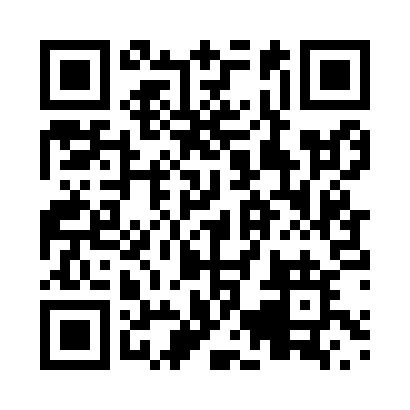 Prayer times for Killean, Ontario, CanadaMon 1 Jul 2024 - Wed 31 Jul 2024High Latitude Method: Angle Based RulePrayer Calculation Method: Islamic Society of North AmericaAsar Calculation Method: HanafiPrayer times provided by https://www.salahtimes.comDateDayFajrSunriseDhuhrAsrMaghribIsha1Mon3:565:441:256:449:0510:532Tue3:575:451:256:449:0510:533Wed3:585:461:256:449:0510:524Thu3:595:461:266:449:0510:525Fri4:005:471:266:449:0410:516Sat4:015:481:266:439:0410:507Sun4:025:481:266:439:0310:508Mon4:035:491:266:439:0310:499Tue4:045:501:266:439:0310:4810Wed4:055:501:266:439:0210:4711Thu4:065:511:276:439:0210:4612Fri4:085:521:276:429:0110:4513Sat4:095:531:276:429:0010:4414Sun4:105:541:276:429:0010:4315Mon4:115:551:276:418:5910:4216Tue4:135:561:276:418:5810:4117Wed4:145:561:276:418:5810:4018Thu4:155:571:276:408:5710:3819Fri4:175:581:276:408:5610:3720Sat4:185:591:276:398:5510:3621Sun4:206:001:276:398:5410:3422Mon4:216:011:276:388:5310:3323Tue4:236:021:276:388:5210:3124Wed4:246:031:276:378:5110:3025Thu4:266:041:276:378:5010:2926Fri4:276:051:276:368:4910:2727Sat4:296:061:276:368:4810:2528Sun4:306:071:276:358:4710:2429Mon4:326:081:276:348:4610:2230Tue4:336:091:276:348:4510:2131Wed4:356:101:276:338:4410:19